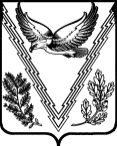 АДМИНИСТРАЦИЯ МЕЗМАЙСКОГО СЕЛЬСКОГО ПОСЕЛЕНИЯАПШЕРОНСКОГО РАЙОНАПОСТАНОВЛЕНИЕот 02 марта 2022 г.                                                                            № 12п. МезмайО внесении изменений в постановление администрации Мезмайского сельского поселения Апшеронского района от 12 октября 2022 года № 84 «Об установлении порядка применениябюджетной классификации Российской Федерациив части, относящейся к бюджету Мезмайского сельского поселенияАпшеронского района на 2022 год»          В целях уточнения порядка применения бюджетной классификации Российской Федерации в части, относящейся к бюджету Мезмайского сельского поселения Апшеронского района, п о с т а н а в л я ю:          1.Внести в постановление администрации Мезмайского сельского поселения Апшеронского района от 12 октября 2022 года № 84 «Об установлении порядка применения бюджетной классификации Российской Федерации в части, относящейся к бюджету Мезмайского сельского поселения Апшеронского района на 2022 год»:           1.1 в приложении 1 «Порядок применения целевых статей расходов в части, относящейся к бюджету Мезмайского сельского поселения Апшеронского района»:          1) в разделе 2. «Перечень и правила применения целевых статей классификации расходов для отражения расходов бюджета поселения, финансовое обеспечение которых осуществляется за счет средств бюджета поселения, а также расходов районного бюджета, финансовое обеспечение которых осуществляется за счет иных межбюджетных трансфертов, имеющих целевое назначение, из бюджета Мезмайского сельского поселения Апшеронского района»:          в подразделе 2.1 «Муниципальные программы Мезмайского сельского поселения Апшеронского района»:          после целевой статьи «17 1 02 00000 Обеспечение деятельности администрации муниципального образования» исключить целевую статью «17 1 15 00000 Передача полномочий по решению вопросов местного значения в соответствии с заключенными соглашениями» с направлением расходов 20030 Иные межбюджетные трансферты на осуществление части полномочий по исполнению бюджета поселения»            2) в приложении к Порядку применения целевых статей расходов в части, относящейся к бюджету Мезмайского сельского поселения Апшеронского района:             после строки:«»исключить строки:«». 2. Настоящее постановление вступает в силу со дня его подписания.Глава Мезмайского сельского поселенияАпшеронского района                                                                     О.Г. Коржова1710260190Осуществление отдельных государственных полномочий по образованию и организации деятельности административных комиссий1711500000Передача полномочий по решению вопросов местного значения в соответствии с заключенными соглашениями1711520030Иные межбюджетные трансферты на осуществление части полномочий по исполнению бюджета поселения